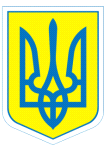 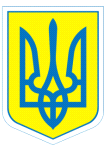 НАКАЗ10.06.2021                      	         м.Харків                		          № 76Про виконання рішенняпедагогічної ради  від 04.06.2021 № 6        Згідно розділу XІІ «Прикінцеві та перехідні положення», ст.39 п.2 Закону України «Про освіту»,  з метою забезпечення виконання рішень педагогічної ради  комунального закладу «Харківська спеціальна школа № 2» Харківської обласної ради від 04.06.2021 № 6НАКАЗУЮ:1.Затвердити рішення педагогічної ради від 04.06.2021 № 62. Заступникам  директора забезпечити неухильне виконання  рішень педради комунального закладу «Харківська спеціальна школа № 2» Харківської обласної ради від 04.06.2021 № 63. Заступнику директора з виховної роботи Гавричковый В.Л. оприлюднити рішення педради від 04.06.2021 № 6 на офіційному сайті.4. Контроль за виконанням даного наказу залишаю за собою.Директор                                            Алевтина МОЧАЛЫНАЗ наказом ознайомлена			В.ГавричковаГавричкова,370-30-63